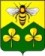 АДМИНИСТРАЦИЯ САНДОВСКОГО МУНИЦИПАЛЬНОГО ОКРУГАТверская областьПОСТАНОВЛЕНИЕ03.04.2024                                           п. Сандово                                                  № 70О внесении изменений в постановление Администрации Сандовского муниципальногоокруга от 24.05.2022  №138  «Об утвержденииПорядка ремонта и содержания автомобильных дорог общего пользования местного значения Сандовского муниципального округа»В соответствии с Федеральным законом от 06.10.2003 № 131-ФЗ «Об общих принципах организации местного самоуправления в Российской Федерации», Федеральным законом от 08.11.2007 № 257-ФЗ «Об автомобильных дорогах и о дорожной деятельности в Российской Федерации и о внесении изменений в отдельные законодательные акты Российской Федерации», Федеральным законом от 10.12.1995 года № 196-ФЗ «О безопасности дорожного движения» Администрация Сандовского муниципального округаПОСТАНОВЛЯЕТ: 1.Внести изменения в постановление Администрации Сандовского  муниципального округа  от 24.05.2022 №138 «Об утверждении Порядка ремонта и содержания автомобильных дорог общего  пользования местного значения Сандовского муниципального округа» (далее  – Порядок):     1.1. подпункт «а» пункта 4.4 главы 4 Порядка  изложить в новой редакции:«а) виды работ, влияющие на безопасность дорожного движения ( восстановление и замена элементов удерживающих ограждений; восстановление и замена дорожных знаков; уборка посторонних предметов с проезжей части; уборка снега и борьба с зимней скользкостью; ямочный ремонт покрытий; очистка полос отвода от древесно -кустарниковой растительности, в том числе от борщевика Сосновского и т.п.»   2.Постановление опубликовать в газете «Сандовские вести» и разместить на официальном сайте Сандовского муниципального округа в сети «Интернет» в разделе «Нормативные	документы».  3.Настоящее постановление вступает в силу со дня его официального опубликования.     4.Контроль за исполнением настоящего постановления возложить на заместителя Главы Администрации Сандовского муниципального округа Фумина Е.А.Глава Сандовского муниципального округа 	                                  О.Н.Грязнов	